Тест «Формообразование»Форма – Признаки формы – От чего зависит внешний вид предмета и его очертание?Конструкция – Предмет сложной формы – Предмет простой формы – Комбинированная форма – Чему соответствует контур предмета?Абрис – Выполни задание.Нарисуй конструкцию куба                              Проанализируй строение формы данного                                                                                                      кувшина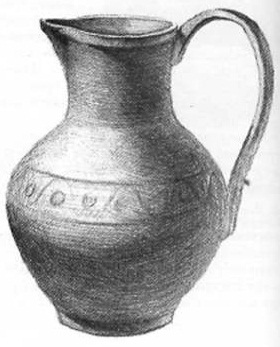 